Inglaterra & Escócia  Londres - Chester - Edinburg - Loch Lomond - Fort William - Inverness - Perthshire 12 dias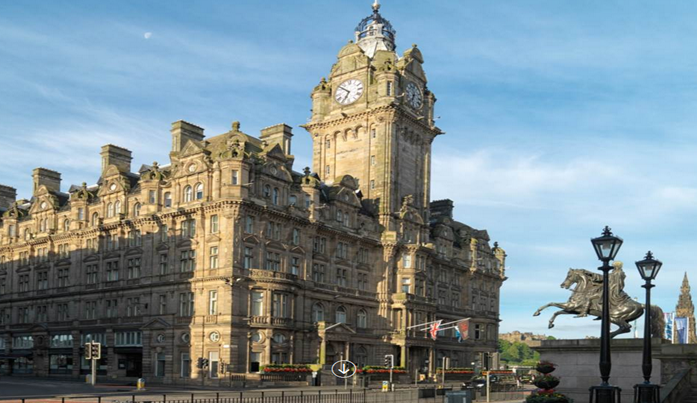 1º dia - LondresChegada a Londres. Recepção e traslado privativo ao hotel. Hospedagem por 3 noites, com café da manhã. 2º dia - LondresApós o café da manhã, sugerimos passeio por essa glamorosa cidade, iniciando pelo Palácio de Buckingham, Torre de Londres, Big Ben, Abadia de Westminster, British Museum, Houses of  Parliament, Convent Garden e outros. 3º dia - Londres Café da manhã no hotel. Sugerimos passeio pelos belíssimos parques de Londres, a famosa galeria Tate Britain, St. Paul’s Cathedral, Victoria & Albert Museum e a famosa London Eye, imensa roda gigante construída em 1999 - um dos pontos turísticos mais disputados da cidade.4º dia - Londres - Oxford - Stratford-Upon-Avon - ChesterPela manhã viagem em direção a Oxford. Chegada e passeio a pé para admirar os magníficos prédios dessa charmosa cidade. Continuação para Stratford-Upon-Avon, encantadora cidade às margens do Rio Avon, onde nasceu William Shakespeare. Sugerimos visita à casa onde viveu o importante escritor e a Trinity Church, onde encontra-se sua lápide. Prosseguimento a Chester, cidade medieval cercada por belíssima muralha. Hospedagem por 1 noite, com café da manhã. 5º dia - Chester - Liverpool - EdinburgApós café da manhã, saída para Liverpool, a mais charmosa cidade portuária da Inglaterra. A cidade ficou conhecida por ser o local onde nasceram os famosos Beatles. Continuação da viagem em direção a Escócia. Chegada a Edinburg, a magnífica capital da Escócia. Hospedagem por 2 noites, com café da manhã. 6º dia - EdinburgPela manhã visita a cidade antiga, Castelo de Edinburgh, passeio ao Royal Mile onde encontram-se diversas lojas e belíssimos prédios medievais. À tarde visita ao Palácio de Holyrood e seus jardins. 7º dia - Edinburg - Loch Lomond Café da manhã no hotel e viagem em direção a Loch Lomond, o maior lago da Escócia – aproximadamente 120 km. Belíssima região, com cenário deslumbrante que divide o Highlands de Lowlands. Chegada ao hotel, onde será possível desfrutar de diversas atividades: cruzeiro no Loch Lomond, speed boat, golf, spa, etc. Recomenda-se jantar no restaurante Martin Wishart at Loch Lomond, que possui renomado chef. Hospedagem por 1 noite, com café da manhã.8º dia - Loch Lomond - Fort William Pela manhã, viagem de aproximadamente 3 horas em direção a Fort Willian - 132 km, pequena cidade situada na base mais alta da montanha escocesa - Ben Nevis, passando por charmosas e pitorescas vilas com casas de pedra, vales e verdejantes montanhas. Chegada e recepção no hotel, uma das mais exclusivas propriedades de toda a Europa. Tarde livre para desfrutar da atmosfera especial que o castelo oferece. À noite, sugerimos jantar no restaurante do hotel - 1 estrela Michelin. Hospedagem por 1 noite, com café da manhã.9º dia - Fort William - Inverness Saída em direção a Inverness, capital das Highlands - aproximadamente 103 km, margeando o misterioso Lochness, que se tornou famoso pela lenda do monstro que submergia de suas águas e faz parte do imaginário popular da cultura da Escócia. A viagem em si é um interessante programa turístico e aconselhamos fazê-la sem pressa, com diversas pausas para fotos e pequenas compras de souvenirs. Hospedagem por 1 noite, com café da manhã. 10º dia - Inverness - Pitlochry - Perthshire Passeio pela encantadora vila Pitlochry. Além de caminhar pelas pequenas e charmosas ruas, recomenda-se visitar a menor destilaria de whisky da Escócia (Edradour), onde a bebida  ainda  mantem o processo original de fabricação. Continuação da viagem a Perthshire – aproximadamente 137 km. Chegada e recepção no sofisticado hotel. Belíssima propriedade, oferece aos hóspedes diversas atividades, cavalgadas, golf, spa, etc. Recomenda-se jantar no restaurante Andrew Fairlie - 2 estrelas Michelin, considerado o máximo da gastronomia escocesa e um dos mais conceituados do Reino Unido. Hospedagem por 2 noites, com café da manhã.11º dia - Perthshire Dia inteiramente livre para desfrutar das diversas atividades que o hotel oferece.12º dia - Perthshire - EdinburgApós café da manhã, traslado ao aeroporto de Edinburg – aproximadamente 70 km. Durante o percurso, aconselhamos uma parada no Stirling Castle, onde viveram personagens ilustres da história do país como Willian Wallace, que libertou o país da dominação inglesa, Mary Stuart e outros.*Valores sob consulta Observação:É importante lembrar que os países de colonização britânica adotam a direção do lado direito. Existem 2 maneiras de se fazer o roteiro acima: - Locação de carro- Carro com motoristaO roteiro inclui:3 noites em Londres1 noite em Chester2 noites em Edinburg1 noite em Loch Lomond1 noite em Forth William1 noite em Inverness2 noites em PerthshireCafé da manhã diárioCarro com motorista em todo o percursoO roteiro não inclui:Passagem aérea no trecho internacional com saída do Brasil Despesas com documentos e vistosDespesas de caráter pessoal, gorjetas, telefonemas, etc.Qualquer item que não esteja mencionado no programaDocumentação necessária para portadores de passaporte brasileiro:Passaporte: com validade de 6 meses a partir da data de embarque com 2 páginas em brancoVisto: não é necessário visto para a África do SulVacina: é necessário Certificado Internacional de Vacina contra febre amarela (11 dias antes do embarque)CIDADEHOTELCATEGORIATIPO DE ACOMODAÇÃONOITESLondresBrown’s HotelLuxo3LondresChesterThe Chester GrosvenorLuxo1ChesterEdinburgThe BalmoralLuxo2EdinburgLoch LomondCameron HouseLuxo1Loch LomondFort WilliamInverlochy CastleLuxo1Fort WilliamInvernessRocpoolLuxo1InvernessPerthshireThe GleneaglesLuxo2Perthshire